Домашнее задание по «Сольфеджио» от 22.11, 23.11, 25.11.Интервал – это расстояние между двумя звуками.ч 1 (чистая прима) – это повторение звука.м 2 (малая секунда = полутон) – две клавиши рядом. б 2 (большая секунда = тон) – две клавиши через одну. 1) Осваиваем новые интервалы (малые и большие секунды). Подпишите предложенные интервалы (м2 или б2). Выполняйте задание за фортепиано, проигрывая каждый интервал. 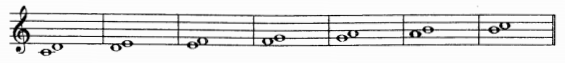 2) Повторяем знаки альтерации. Сделайте понижение каждого звука на полутон с помощью бемоля или бекара.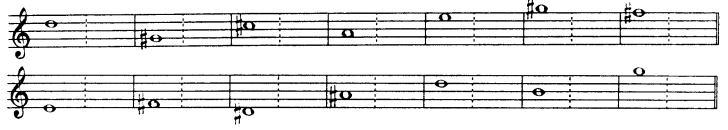 Диез повышает звук на полтона.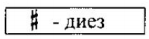 Бемоль понижает звук на полтона.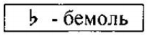 Бекар – это знак отмены действия диеза и бемоля.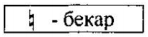 